 _____________________________________________________________________________               ҠАРАР                                                                 Р Е Ш Е Н И Е            22 апрель 2019 йыл                     № 250                 22 апреля 2019 года  О внесении изменений в решение Совета сельского поселения Камеевский сельсовет от 26.11.2018 г. № 210 «Об установлении земельного налога на территории сельского поселения Камеевский сельсовет муниципального района Мишкинский район Республики Башкортостан»	В соответствии с Федеральным законом от 06 октября 2003 года № 131-ФЗ «Об общих принципах организации местного самоуправления в Российской Федерации», Налоговым кодексом Российской Федерации, руководствуясь Федеральным законом от 28.12.2017 г. № 436-ФЗ «О внесении изменений в части первую и вторую Налогового кодекса Российской Федерации и отдельные законодательные акты Российской Федерации», п.2 ч.1ст.3 Устава сельского поселения Камеевский сельсовет муниципального района Мишкинский район Республики Башкортостан, Совет сельского поселения Камеевский сельсовет р е ш и л:	1. «Внести в решение Совета сельского поселения Камеевский сельсовет от 26.11.2018 г. № 210 «Об установлении земельного налога на территории сельского поселения Камеевский сельсовет муниципального района Мишкинский район Республики Башкортостан» следующие изменения:	1.1 п.п 4.3  пункта  4 изложить в новой редакции: «Налогоплательщики – организации уплачивают авансовые платежи по земельному налогу не позднее последнего числа месяца, следующего за истекшим отчетным периодом».		2. Настоящее решение обнародовать на  информационном стенде в здании администрации сельского поселения по адресу:  с. Камеево, ул. Центральная, д.1 и разместить на официальном сайте сельского поселения Камеевский сельсовет в сети интернет http://mishkan.ru в разделе Камеевский сельсовет.	3. Контроль исполнения данного решения возложить на постоянную комиссию Совета по бюджету, налогам и вопросам муниципальной собственности. Глава сельского поселения                                                                     Г.А. БайдимировБашҡортостан РеспублиҡаhыМишҡә районыМуниципаль районыныңҠәмәй ауыл советыАуыл биләмәhеСоветы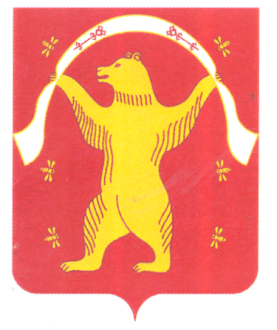 СоветСельского поселенияКамеевский сельсоветМуниципального районаМишкинский район Республики Башкортостан